Figure 2 – source data 2. FORCP and Histone H3 immunoblots for Figure 2E.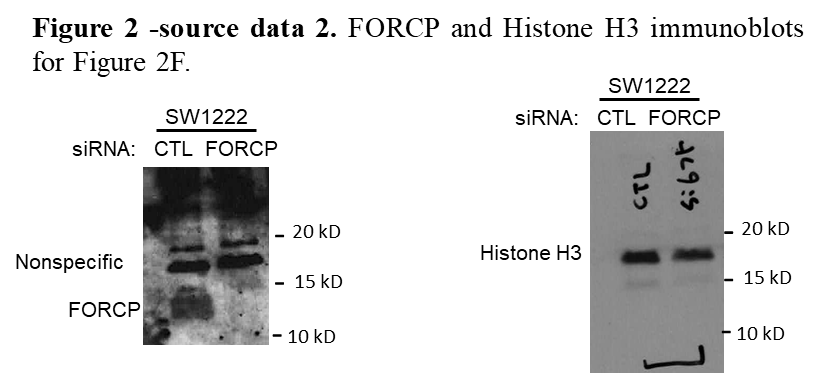 